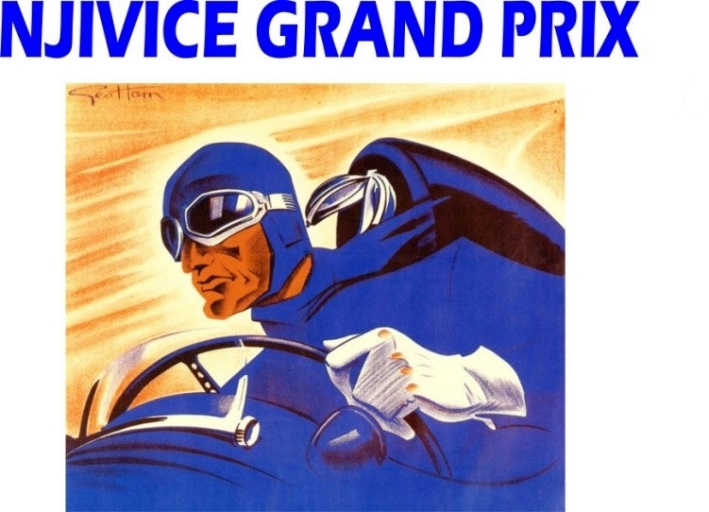 PRIJAVNICAIME NATJECATELJA	____________________________________________MJESTO STANOVANJA	____________________________________________GODINA ROĐENJA	____________________________________________PRAVILA UTRKE I SIGURNOST NATJECATELJASudionici utrke moraju slijediti označenu trasu sukladno svojoj kategoriji. Nije dozvoljeno korištenje putova izvan staze i kraćenje staze.Sudionici utrke se natječu na vlastitu odgovornost.Sudionici utrke moraju nositi zaštitnu opremu (kacigu i štitnike).Sudionici utrke moraju nositi startni broj tijekom cijele utrke na predjelu prsa ili trbuha.Sve maloljetne osobe u utrci mogu sudjelovati isključivo uz pratnju i na odgovornost roditelja.Za nepridržavanje ovih pravila natjecatelji će biti diskvalificirani.Svi sudionici utrke moraju biti maskirani. Svi sudionici utrke potpisuju ovu Prijavnicu u znak prihvaćanja gore navedenog.Sukladno novoj odredbi o zaštiti osobnih podataka, sudionici pristaju na objavu fotografija i videozapisa u medijima i službenim glasilima Općine Omišalj i Turističke zajednice Općine Omišalj.Potpis____________________